  ANEXO 1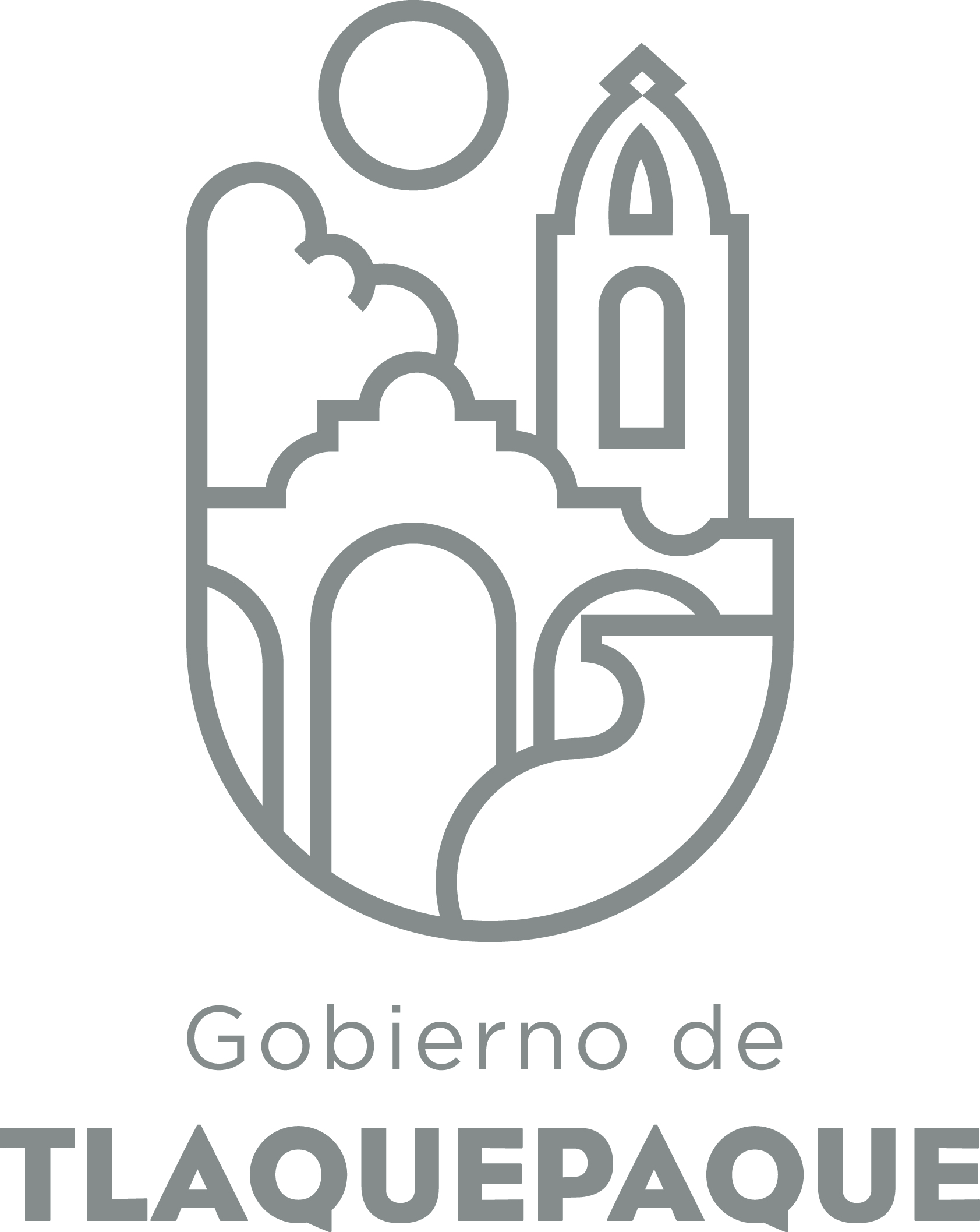 
1.- DATOS GENERALESANEXO 22.- OPERACIÓN DE LA PROPUESTARecursos empleados para la realización del Programa/Proyecto/Servicio/Campaña (PPSC) DIRECCIÓN GENERAL DE POLÍTICAS PÚBLICASCARATULA PARA LA ELABORACIÓN DE PROYECTOS.A)Nombre del programa/proyecto/servicio/campañaA)Nombre del programa/proyecto/servicio/campañaA)Nombre del programa/proyecto/servicio/campañaA)Nombre del programa/proyecto/servicio/campañaCampaña de Interdependencias en Prevención Educativa de Tlaquepaque (CIPE Tlaquepaque)Campaña de Interdependencias en Prevención Educativa de Tlaquepaque (CIPE Tlaquepaque)Campaña de Interdependencias en Prevención Educativa de Tlaquepaque (CIPE Tlaquepaque)Campaña de Interdependencias en Prevención Educativa de Tlaquepaque (CIPE Tlaquepaque)Campaña de Interdependencias en Prevención Educativa de Tlaquepaque (CIPE Tlaquepaque)Campaña de Interdependencias en Prevención Educativa de Tlaquepaque (CIPE Tlaquepaque)EjeEjeB) Dirección o Área ResponsableB) Dirección o Área ResponsableB) Dirección o Área ResponsableB) Dirección o Área ResponsableDirección de EducaciónDirección de EducaciónDirección de EducaciónDirección de EducaciónDirección de EducaciónDirección de EducaciónEstrategiaEstrategiaC)  Problemática que atiende la propuestaC)  Problemática que atiende la propuestaC)  Problemática que atiende la propuestaC)  Problemática que atiende la propuestaEl presente programa es una propuesta multidisciplinaria que pretende desde la visión educativa, proporcionar de  manera preventiva y lúdica, información y herramientas especializadas sobre los riesgos: sociales, psicológicos y de salud que con llevan: bullying, consumo de drogas, conductas auto lesivas, delito y embarazo en adolescentes entre otras.El diseño del programa atiende las características particulares y metodológicas acordes a cada nivel escolar: preescolar, primaria, secundaria y bachillerato.En esta campaña se cuenta con la participación activa, entusiasta y en asesorías, servicios de las siguientes dependencias gubernamentales: CISAME Tlaquepaque, COMUCAT, COMUSIDA, IMMSSPT,DIRECCION  DE MEDIO AMBIENTE,PREVENCIÓN DEL DELITO,PROTECCION CIVIL, DIF,UVI, D.A.R.E, CULTURA, DEPARTAMENTO DE MANTENIMIENTO A ESCUELAS, COMISIÓN ESTATAL DE DERECHOS HUMANOS.El presente programa es una propuesta multidisciplinaria que pretende desde la visión educativa, proporcionar de  manera preventiva y lúdica, información y herramientas especializadas sobre los riesgos: sociales, psicológicos y de salud que con llevan: bullying, consumo de drogas, conductas auto lesivas, delito y embarazo en adolescentes entre otras.El diseño del programa atiende las características particulares y metodológicas acordes a cada nivel escolar: preescolar, primaria, secundaria y bachillerato.En esta campaña se cuenta con la participación activa, entusiasta y en asesorías, servicios de las siguientes dependencias gubernamentales: CISAME Tlaquepaque, COMUCAT, COMUSIDA, IMMSSPT,DIRECCION  DE MEDIO AMBIENTE,PREVENCIÓN DEL DELITO,PROTECCION CIVIL, DIF,UVI, D.A.R.E, CULTURA, DEPARTAMENTO DE MANTENIMIENTO A ESCUELAS, COMISIÓN ESTATAL DE DERECHOS HUMANOS.El presente programa es una propuesta multidisciplinaria que pretende desde la visión educativa, proporcionar de  manera preventiva y lúdica, información y herramientas especializadas sobre los riesgos: sociales, psicológicos y de salud que con llevan: bullying, consumo de drogas, conductas auto lesivas, delito y embarazo en adolescentes entre otras.El diseño del programa atiende las características particulares y metodológicas acordes a cada nivel escolar: preescolar, primaria, secundaria y bachillerato.En esta campaña se cuenta con la participación activa, entusiasta y en asesorías, servicios de las siguientes dependencias gubernamentales: CISAME Tlaquepaque, COMUCAT, COMUSIDA, IMMSSPT,DIRECCION  DE MEDIO AMBIENTE,PREVENCIÓN DEL DELITO,PROTECCION CIVIL, DIF,UVI, D.A.R.E, CULTURA, DEPARTAMENTO DE MANTENIMIENTO A ESCUELAS, COMISIÓN ESTATAL DE DERECHOS HUMANOS.El presente programa es una propuesta multidisciplinaria que pretende desde la visión educativa, proporcionar de  manera preventiva y lúdica, información y herramientas especializadas sobre los riesgos: sociales, psicológicos y de salud que con llevan: bullying, consumo de drogas, conductas auto lesivas, delito y embarazo en adolescentes entre otras.El diseño del programa atiende las características particulares y metodológicas acordes a cada nivel escolar: preescolar, primaria, secundaria y bachillerato.En esta campaña se cuenta con la participación activa, entusiasta y en asesorías, servicios de las siguientes dependencias gubernamentales: CISAME Tlaquepaque, COMUCAT, COMUSIDA, IMMSSPT,DIRECCION  DE MEDIO AMBIENTE,PREVENCIÓN DEL DELITO,PROTECCION CIVIL, DIF,UVI, D.A.R.E, CULTURA, DEPARTAMENTO DE MANTENIMIENTO A ESCUELAS, COMISIÓN ESTATAL DE DERECHOS HUMANOS.El presente programa es una propuesta multidisciplinaria que pretende desde la visión educativa, proporcionar de  manera preventiva y lúdica, información y herramientas especializadas sobre los riesgos: sociales, psicológicos y de salud que con llevan: bullying, consumo de drogas, conductas auto lesivas, delito y embarazo en adolescentes entre otras.El diseño del programa atiende las características particulares y metodológicas acordes a cada nivel escolar: preescolar, primaria, secundaria y bachillerato.En esta campaña se cuenta con la participación activa, entusiasta y en asesorías, servicios de las siguientes dependencias gubernamentales: CISAME Tlaquepaque, COMUCAT, COMUSIDA, IMMSSPT,DIRECCION  DE MEDIO AMBIENTE,PREVENCIÓN DEL DELITO,PROTECCION CIVIL, DIF,UVI, D.A.R.E, CULTURA, DEPARTAMENTO DE MANTENIMIENTO A ESCUELAS, COMISIÓN ESTATAL DE DERECHOS HUMANOS.El presente programa es una propuesta multidisciplinaria que pretende desde la visión educativa, proporcionar de  manera preventiva y lúdica, información y herramientas especializadas sobre los riesgos: sociales, psicológicos y de salud que con llevan: bullying, consumo de drogas, conductas auto lesivas, delito y embarazo en adolescentes entre otras.El diseño del programa atiende las características particulares y metodológicas acordes a cada nivel escolar: preescolar, primaria, secundaria y bachillerato.En esta campaña se cuenta con la participación activa, entusiasta y en asesorías, servicios de las siguientes dependencias gubernamentales: CISAME Tlaquepaque, COMUCAT, COMUSIDA, IMMSSPT,DIRECCION  DE MEDIO AMBIENTE,PREVENCIÓN DEL DELITO,PROTECCION CIVIL, DIF,UVI, D.A.R.E, CULTURA, DEPARTAMENTO DE MANTENIMIENTO A ESCUELAS, COMISIÓN ESTATAL DE DERECHOS HUMANOS.Línea de AcciónLínea de AcciónC)  Problemática que atiende la propuestaC)  Problemática que atiende la propuestaC)  Problemática que atiende la propuestaC)  Problemática que atiende la propuestaEl presente programa es una propuesta multidisciplinaria que pretende desde la visión educativa, proporcionar de  manera preventiva y lúdica, información y herramientas especializadas sobre los riesgos: sociales, psicológicos y de salud que con llevan: bullying, consumo de drogas, conductas auto lesivas, delito y embarazo en adolescentes entre otras.El diseño del programa atiende las características particulares y metodológicas acordes a cada nivel escolar: preescolar, primaria, secundaria y bachillerato.En esta campaña se cuenta con la participación activa, entusiasta y en asesorías, servicios de las siguientes dependencias gubernamentales: CISAME Tlaquepaque, COMUCAT, COMUSIDA, IMMSSPT,DIRECCION  DE MEDIO AMBIENTE,PREVENCIÓN DEL DELITO,PROTECCION CIVIL, DIF,UVI, D.A.R.E, CULTURA, DEPARTAMENTO DE MANTENIMIENTO A ESCUELAS, COMISIÓN ESTATAL DE DERECHOS HUMANOS.El presente programa es una propuesta multidisciplinaria que pretende desde la visión educativa, proporcionar de  manera preventiva y lúdica, información y herramientas especializadas sobre los riesgos: sociales, psicológicos y de salud que con llevan: bullying, consumo de drogas, conductas auto lesivas, delito y embarazo en adolescentes entre otras.El diseño del programa atiende las características particulares y metodológicas acordes a cada nivel escolar: preescolar, primaria, secundaria y bachillerato.En esta campaña se cuenta con la participación activa, entusiasta y en asesorías, servicios de las siguientes dependencias gubernamentales: CISAME Tlaquepaque, COMUCAT, COMUSIDA, IMMSSPT,DIRECCION  DE MEDIO AMBIENTE,PREVENCIÓN DEL DELITO,PROTECCION CIVIL, DIF,UVI, D.A.R.E, CULTURA, DEPARTAMENTO DE MANTENIMIENTO A ESCUELAS, COMISIÓN ESTATAL DE DERECHOS HUMANOS.El presente programa es una propuesta multidisciplinaria que pretende desde la visión educativa, proporcionar de  manera preventiva y lúdica, información y herramientas especializadas sobre los riesgos: sociales, psicológicos y de salud que con llevan: bullying, consumo de drogas, conductas auto lesivas, delito y embarazo en adolescentes entre otras.El diseño del programa atiende las características particulares y metodológicas acordes a cada nivel escolar: preescolar, primaria, secundaria y bachillerato.En esta campaña se cuenta con la participación activa, entusiasta y en asesorías, servicios de las siguientes dependencias gubernamentales: CISAME Tlaquepaque, COMUCAT, COMUSIDA, IMMSSPT,DIRECCION  DE MEDIO AMBIENTE,PREVENCIÓN DEL DELITO,PROTECCION CIVIL, DIF,UVI, D.A.R.E, CULTURA, DEPARTAMENTO DE MANTENIMIENTO A ESCUELAS, COMISIÓN ESTATAL DE DERECHOS HUMANOS.El presente programa es una propuesta multidisciplinaria que pretende desde la visión educativa, proporcionar de  manera preventiva y lúdica, información y herramientas especializadas sobre los riesgos: sociales, psicológicos y de salud que con llevan: bullying, consumo de drogas, conductas auto lesivas, delito y embarazo en adolescentes entre otras.El diseño del programa atiende las características particulares y metodológicas acordes a cada nivel escolar: preescolar, primaria, secundaria y bachillerato.En esta campaña se cuenta con la participación activa, entusiasta y en asesorías, servicios de las siguientes dependencias gubernamentales: CISAME Tlaquepaque, COMUCAT, COMUSIDA, IMMSSPT,DIRECCION  DE MEDIO AMBIENTE,PREVENCIÓN DEL DELITO,PROTECCION CIVIL, DIF,UVI, D.A.R.E, CULTURA, DEPARTAMENTO DE MANTENIMIENTO A ESCUELAS, COMISIÓN ESTATAL DE DERECHOS HUMANOS.El presente programa es una propuesta multidisciplinaria que pretende desde la visión educativa, proporcionar de  manera preventiva y lúdica, información y herramientas especializadas sobre los riesgos: sociales, psicológicos y de salud que con llevan: bullying, consumo de drogas, conductas auto lesivas, delito y embarazo en adolescentes entre otras.El diseño del programa atiende las características particulares y metodológicas acordes a cada nivel escolar: preescolar, primaria, secundaria y bachillerato.En esta campaña se cuenta con la participación activa, entusiasta y en asesorías, servicios de las siguientes dependencias gubernamentales: CISAME Tlaquepaque, COMUCAT, COMUSIDA, IMMSSPT,DIRECCION  DE MEDIO AMBIENTE,PREVENCIÓN DEL DELITO,PROTECCION CIVIL, DIF,UVI, D.A.R.E, CULTURA, DEPARTAMENTO DE MANTENIMIENTO A ESCUELAS, COMISIÓN ESTATAL DE DERECHOS HUMANOS.El presente programa es una propuesta multidisciplinaria que pretende desde la visión educativa, proporcionar de  manera preventiva y lúdica, información y herramientas especializadas sobre los riesgos: sociales, psicológicos y de salud que con llevan: bullying, consumo de drogas, conductas auto lesivas, delito y embarazo en adolescentes entre otras.El diseño del programa atiende las características particulares y metodológicas acordes a cada nivel escolar: preescolar, primaria, secundaria y bachillerato.En esta campaña se cuenta con la participación activa, entusiasta y en asesorías, servicios de las siguientes dependencias gubernamentales: CISAME Tlaquepaque, COMUCAT, COMUSIDA, IMMSSPT,DIRECCION  DE MEDIO AMBIENTE,PREVENCIÓN DEL DELITO,PROTECCION CIVIL, DIF,UVI, D.A.R.E, CULTURA, DEPARTAMENTO DE MANTENIMIENTO A ESCUELAS, COMISIÓN ESTATAL DE DERECHOS HUMANOS.No. de PP EspecialNo. de PP EspecialD) Ubicación Geográfica / Cobertura  de ColoniasD) Ubicación Geográfica / Cobertura  de ColoniasD) Ubicación Geográfica / Cobertura  de ColoniasD) Ubicación Geográfica / Cobertura  de ColoniasCampaña dirigida a los planteles, identificados con mayor vulnerabilidad, según diagnóstico hecho por la dirección de Educación, del ayuntamiento de San Pedro Tlaquepaque, en los niveles: primaria, secundaria y bachillerato.Campaña dirigida a los planteles, identificados con mayor vulnerabilidad, según diagnóstico hecho por la dirección de Educación, del ayuntamiento de San Pedro Tlaquepaque, en los niveles: primaria, secundaria y bachillerato.Campaña dirigida a los planteles, identificados con mayor vulnerabilidad, según diagnóstico hecho por la dirección de Educación, del ayuntamiento de San Pedro Tlaquepaque, en los niveles: primaria, secundaria y bachillerato.Campaña dirigida a los planteles, identificados con mayor vulnerabilidad, según diagnóstico hecho por la dirección de Educación, del ayuntamiento de San Pedro Tlaquepaque, en los niveles: primaria, secundaria y bachillerato.Campaña dirigida a los planteles, identificados con mayor vulnerabilidad, según diagnóstico hecho por la dirección de Educación, del ayuntamiento de San Pedro Tlaquepaque, en los niveles: primaria, secundaria y bachillerato.Campaña dirigida a los planteles, identificados con mayor vulnerabilidad, según diagnóstico hecho por la dirección de Educación, del ayuntamiento de San Pedro Tlaquepaque, en los niveles: primaria, secundaria y bachillerato.Vinc al PNDVinc al PNDE) Nombre del Enlace o ResponsableE) Nombre del Enlace o ResponsableE) Nombre del Enlace o ResponsableE) Nombre del Enlace o ResponsableMtro. José Manuel Gómez GómezMtro. José Manuel Gómez GómezMtro. José Manuel Gómez GómezMtro. José Manuel Gómez GómezMtro. José Manuel Gómez GómezMtro. José Manuel Gómez GómezVinc al PEDVinc al PEDF) Objetivo específicoF) Objetivo específicoF) Objetivo específicoF) Objetivo específicoLa prevención a través de la difusión de los servicios que ofrecen las dependencias que participan dentro de la campaña. Generar un impacto de prevención y de información. Proporcionar estrategias preventivas dentro de cada plantel educativo, para contribuir a la disminución de conductas de riesgo  para un mejor desempeño escolar y social.La prevención a través de la difusión de los servicios que ofrecen las dependencias que participan dentro de la campaña. Generar un impacto de prevención y de información. Proporcionar estrategias preventivas dentro de cada plantel educativo, para contribuir a la disminución de conductas de riesgo  para un mejor desempeño escolar y social.La prevención a través de la difusión de los servicios que ofrecen las dependencias que participan dentro de la campaña. Generar un impacto de prevención y de información. Proporcionar estrategias preventivas dentro de cada plantel educativo, para contribuir a la disminución de conductas de riesgo  para un mejor desempeño escolar y social.La prevención a través de la difusión de los servicios que ofrecen las dependencias que participan dentro de la campaña. Generar un impacto de prevención y de información. Proporcionar estrategias preventivas dentro de cada plantel educativo, para contribuir a la disminución de conductas de riesgo  para un mejor desempeño escolar y social.La prevención a través de la difusión de los servicios que ofrecen las dependencias que participan dentro de la campaña. Generar un impacto de prevención y de información. Proporcionar estrategias preventivas dentro de cada plantel educativo, para contribuir a la disminución de conductas de riesgo  para un mejor desempeño escolar y social.La prevención a través de la difusión de los servicios que ofrecen las dependencias que participan dentro de la campaña. Generar un impacto de prevención y de información. Proporcionar estrategias preventivas dentro de cada plantel educativo, para contribuir a la disminución de conductas de riesgo  para un mejor desempeño escolar y social.Vinc al PMetDVinc al PMetDG) Perfil de la población atendida o beneficiariosG) Perfil de la población atendida o beneficiariosG) Perfil de la población atendida o beneficiariosG) Perfil de la población atendida o beneficiariosAlumnos y alumnas de nivel  primaria, secundaria y preparatoria.Alumnos y alumnas de nivel  primaria, secundaria y preparatoria.Alumnos y alumnas de nivel  primaria, secundaria y preparatoria.Alumnos y alumnas de nivel  primaria, secundaria y preparatoria.Alumnos y alumnas de nivel  primaria, secundaria y preparatoria.Alumnos y alumnas de nivel  primaria, secundaria y preparatoria.Alumnos y alumnas de nivel  primaria, secundaria y preparatoria.Alumnos y alumnas de nivel  primaria, secundaria y preparatoria.Alumnos y alumnas de nivel  primaria, secundaria y preparatoria.Alumnos y alumnas de nivel  primaria, secundaria y preparatoria.H) Tipo de propuestaH) Tipo de propuestaH) Tipo de propuestaH) Tipo de propuestaH) Tipo de propuestaJ) No de BeneficiariosJ) No de BeneficiariosK) Fecha de InicioK) Fecha de InicioK) Fecha de InicioFecha de CierreFecha de CierreFecha de CierreFecha de CierreProgramaCampañaServicioProyectoProyectoHombresMujeresEnero de 2018Enero de 2018Enero de 2018 Septiembre de 2018 Septiembre de 2018 Septiembre de 2018 Septiembre de 2018XFedEdoMpioxxxXI) Monto total estimadoI) Monto total estimadoI) Monto total estimado$54,852.00$54,852.00Fuente de financiamientoFuente de financiamientoXA) Principal producto esperado (base para el establecimiento de metas) Se pretende visitar la totalidad de los planteles identificados para cubrir el total de 30 planteles.Se pretende visitar la totalidad de los planteles identificados para cubrir el total de 30 planteles.Se pretende visitar la totalidad de los planteles identificados para cubrir el total de 30 planteles.Se pretende visitar la totalidad de los planteles identificados para cubrir el total de 30 planteles.Se pretende visitar la totalidad de los planteles identificados para cubrir el total de 30 planteles.B)Actividades a realizar para la obtención del producto esperadoParticipación de una brigada multidisciplinaria por escuela 1 vez  por semana conjuntando 30 intervenciones. Participación de una brigada multidisciplinaria por escuela 1 vez  por semana conjuntando 30 intervenciones. Participación de una brigada multidisciplinaria por escuela 1 vez  por semana conjuntando 30 intervenciones. Participación de una brigada multidisciplinaria por escuela 1 vez  por semana conjuntando 30 intervenciones. Participación de una brigada multidisciplinaria por escuela 1 vez  por semana conjuntando 30 intervenciones. Indicador de Resultados vinculado al PMD según Línea de Acción Indicador vinculado a los Objetivos de Desarrollo Sostenible AlcanceCorto PlazoMediano PlazoMediano PlazoMediano PlazoLargo PlazoAlcanceCalendarización y establecimiento de los equipos de trabajoCubrir al menos un 80% de los plantelesCubrir al menos un 80% de los plantelesCubrir al menos un 80% de los plantelesConcluir con los 30 planteles.C) Valor Inicial de la MetaValor final de la MetaValor final de la MetaNombre del indicadorFormula del indicadorFormula del indicador030 planteles30 plantelesVisitas realizadasClave de presupuesto determinada en Finanzas para la etiquetación de recursosClave de presupuesto determinada en Finanzas para la etiquetación de recursosClave de presupuesto determinada en Finanzas para la etiquetación de recursosCronograma Anual  de ActividadesCronograma Anual  de ActividadesCronograma Anual  de ActividadesCronograma Anual  de ActividadesCronograma Anual  de ActividadesCronograma Anual  de ActividadesCronograma Anual  de ActividadesCronograma Anual  de ActividadesCronograma Anual  de ActividadesCronograma Anual  de ActividadesCronograma Anual  de ActividadesCronograma Anual  de ActividadesCronograma Anual  de ActividadesD) Actividades a realizar para la obtención del producto esperado 201820182018201820182018201820182018201820182018D) Actividades a realizar para la obtención del producto esperado ENEFEBMZOABRMAYJUNJULAGOSEPOCTNOVDICReunión y configuración de brigadas multidisciplinariasxVisitas programadas a planteles escolaresxxxxxxE) Recursos HumanosNúmero F) Recursos MaterialesNúmero/LitrosTipo de financiamiento del recursoTipo de financiamiento del recursoG) Recursos Financieros MontoE) Recursos HumanosNúmero F) Recursos MaterialesNúmero/LitrosProveeduría %Fondo Revolvente%G) Recursos Financieros MontoPersonal que participa en éste PPSC30Vehículos empleados para éste PPSC2Monto total del Recurso obtenido mediante el fondo REVOLVENTE que se destina a éste PPSCPersonal que participa en éste PPSC30Combustible mensual que consumen los vehículos empleados para éste PPSCMonto total del Recurso obtenido mediante el fondo REVOLVENTE que se destina a éste PPSCPersonal que participa en éste PPSC30Computadoras empleadas para éste PPSC1Monto total del Recurso obtenido mediante el fondo REVOLVENTE que se destina a éste PPSC